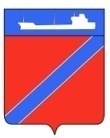 Совет Туапсинского городского поселенияТуапсинского районаПРОЕКТР Е Ш Е Н И ЕОт ___________                                                                    № __________город ТуапсеО внесении изменений в решение Совета Туапсинского городского поселения от 26 мая 2008 года №5 «О регламенте Совета Туапсинского городского поселения Туапсинского района»	В целях приведения муниципального правового акта в соответствие с действующим законодательством,  Уставом Туапсинского городского поселения, Совет Туапсинского городского поселения Туапсинского района РЕШИЛ:Внести в решение Совета Туапсинского городского поселения Туапсинского района от 26 мая 2008 года № 5 «О регламенте Совета Туапсинского городского поселения Туапсинского района» изменения согласно приложению к настоящему решению.Опубликовать настоящее решение в средствах массовой информации.Настоящее решение вступает в силу на следующий день после официального опубликования.Председатель СоветаТуапсинского городского поселения                                        Е.А. ЯйлиГлава Туапсинского городского поселения                                      А.В. ЧеховПриложение к решению СоветаТуапсинского городского поселенияот ________ № _____Изменения,вносимые в решение Совета Туапсинского городского поселения Туапсинского района от 26 мая 2015 года № 5 «О регламенте Совета Туапсинского городского поселения Туапсинского района»В приложении «Регламент Совета Туапсинского городского поселения Туапсинского района»: пункт 13 статьи 4 « Председатель Совета» изложить в редакции:« 13. Председатель Совета:1) председательствует на сессиях Совета, созывает сессии Совета, доводит до сведения депутатов Совета время и место проведения сессий, а также проект повестки дня;2) организует работу Совета, комиссий (комитетов) Совета;3) представляет Совет в отношениях с населением;4) осуществляет руководство подготовкой сессий Совета;5) формирует и подписывает повестку дня сессий Совета;6) направляет поступившие в Совет проекты решений Совета и материалы к ним в комиссии (комитеты) Совета по вопросам их ведения;7) организует обеспечение деятельности Совета, открывает и закрывает счета в банковских учреждениях, подписывает финансовые документы;8) координирует деятельность комиссий (комитетов) Совета;9) без доверенности представляет интересы Совета в судах, выдает доверенности от имени Совета;10) от имени Совета подписывает заявления и иные документы, предусмотренные законодательством, в органы государственной власти и местного самоуправления, а также предприятия, учреждения и организации;11) принимает меры по обеспечению гласности и учету мнения населения в работе Совета;12) рассматривает обращения, поступившие в Совет, ведет прием граждан;13) подписывает протоколы сессий Совета и решения Совета;14) оказывает содействие депутатам Совета в осуществлении ими депутатских полномочий;15) осуществляет иные полномочия, возложенные на него законодательством, настоящим уставом и иными муниципальными правовыми актами.»Пункт 4 статьи 9 «Заседания Совета» изложить в редакции:«4. Совет собирается на первую сессию (заседание) в срок, установленный Уставом Туапсинского городского поселения.  Первую сессию созывает и ведет до избрания председателя Совета председатель избирательной комиссии, организующей муниципальные выборы»	Пункт 5 статьи 9 «Заседания Совета» изложить в редакции:«5. Очередные заседания Совета созываются председателем Совета по мере необходимости, но не реже 1-го раза в три месяца. Время созыва и место проведения очередной сессии Совета, а также вопросы, вносимые на рассмотрение очередной сессии, доводятся до сведения депутатов Совета не позднее,  чем за 7 дней до дня ее проведения.»Пункт 6 статьи 9  «Заседания Совета» изложить в редакции:«6. При получении заявления от не менее чем одной трети депутатов Совета или по письменному требованию главы поселения, председатель Совета обязан созвать внеочередную сессию Совета не позднее 7 календарных дней со дня получения заявления (требования).		В письменном заявлении (требовании) о созыве Совета на внеочередное заседание указываются причины созыва и вопросы, вносимые на рассмотрение Совета.  Заявление (требование) о созыве подписывается соответственно депутатами Совета или главой поселения. Время созыва, место проведения внеочередной сессии Совета, вопросы, вносимые на рассмотрение сессии, доводятся до сведения депутатов Совета не позднее,  чем за 3 дня до дня проведения сессии. Внеочередное заседание Совета проводится исключительно в соответствии с той повесткой дня, которая была указана в заявлении (требовании) о его созыве.»Статью 9 «Заседание Совета» дополнить пунктом 7:«7. Чрезвычайные сессии Совета созываются председателем Совета немедленно без предварительной подготовки документов в случаях:- введения на территории Краснодарского края или муниципального образования режима чрезвычайного положения;- массовых нарушений общественного порядка на территории поселения;- стихийных бедствий и иных чрезвычайных ситуаций, требующих принятия экстренных решений;- иных неотложных ситуациях, требующих незамедлительного принятия решения Советом.Депутаты Совета прибывают на чрезвычайную сессию без предварительного приглашения, при этом используются все средства оповещения депутатов Совета.»Дополнить статьей 24.1 следующего содержания:« Статья 24.1 Порядок принятия решения об избрании главы Туапсинского городского поселения.	Решение об избрании главы Туапсинского городского поселения принимается Советом не позднее 60 календарных дней со дня поступления в Совет решения конкурсной комиссии о кандидатах на должность главы Туапсинского городского поселения.	Каждого из кандидатов на должность главы поселения представляет на сессии Совета Туапсинского городского поселения председатель (заместитель председателя) конкурсной комиссии, который оглашает биографические данные кандидата, а также количество баллов, набранных каждым из участников конкурса. При этом первым представляется кандидат, набравший наибольшее количество баллов.	После представления кандидатам предоставляется возможность для выступления. Продолжительность выступления кандидата устанавливается председательствующим на сессии Совета Туапсинского городского поселения по предварительному согласованию с кандидатом, но не должна превышать 30 (тридцать) минут. Кандидат вправе отказаться от выступления.	Депутаты вправе задавать вопросы каждому из кандидатов на должность главы поселения. Количество вопросов и время для ответа на вопросы определяются председательствующим на сессии.	Депутаты Совета Туапсинского городского поселения, а также иные лица, присутствующие на заседании, вправе выступать в поддержку или против выдвинутых кандидатов. 	После объявления председательствующим о начале голосования никто не вправе прервать голосование. Избрание главы поселения проводится открытым голосованием отдельно по каждому кандидату. Кандидаты, представленные конкурсной комиссией, выносятся на голосование поочередно в зависимости от количества набранных баллов. При этом первым на голосование выносится кандидат, набравший наибольшее количество баллов.	Избранным главой Туапсинского городского поселения считается кандидат, набравший наибольшее по отношению к остальным кандидатам число голосов «за», но не менее половины голосов депутатов Совета от установленной численности депутатов Совета поселения. Голосование «против» и «воздержался» не проводится. Каждый из депутатов Совета вправе голосовать «за» кандидата или не голосовать. Депутат Совета вправе голосовать как за одного, так и за нескольких кандидатов.	Если ни один из кандидатов не набрал требуемого для избрания числа голосов депутатов, проводится голосование по двум кандидатам, получившим наибольшее число голосов. При равенстве голосов, поданных за нескольких кандидатов, процедура голосования повторяется.	Если при голосовании по двум кандидатам глава поселения не избран, то установленная настоящей статьей процедура голосования повторяется по всем кандидатам, представленным конкурсной комиссией.	Избрание главы Туапсинского городского поселения оформляется решением Совета Туапсинского городского поселения, которое подлежит обязательному опубликованию и размещению на сайте администрации поселения.»Лист согласованияПроекта решения Совета Туапсинского городского поселенияО внесении изменений в решение Совета Туапсинского городского поселения от 26 мая 2008 года №5 «О регламенте Совета Туапсинского городского поселения Туапсинского района»Проект решения внесен председателем Совета Туапсинского городского поселенияПроект подготовленОтделом юридического обеспеченияадминистрации Туапсинскогогородского поселенияНачальник отдела                                                            Т.Ф. ДроботоваПравовая экспертизаЗаведующий секторомЮридического обеспечения                                            Д.В. Ходев